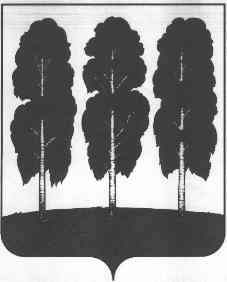 АДМИНИСТРАЦИЯ БЕРЕЗОВСКОГО РАЙОНАХАНТЫ-МАНСИЙСКОГО АВТОНОМНОГО ОКРУГА - ЮГРЫПОСТАНОВЛЕНИЕот  02.03.2021                  				    	                                       № 227пгт. БерезовоО внесении изменений в постановление администрации Березовского района от 29 октября 2018 года № 924 «О муниципальной программе «Развитие экономического потенциала Березовского района» и признании утратившими силу некоторых муниципальных правовых актов администрации Березовского района»В соответствии с решениями Думы Березовского района: от 24 декабря  2020 года  № 645 «О внесении изменений в решение  Думы Березовского района от 19 декабря 2019 года № 490 «О бюджете Березовского района на 2020 года и плановый период 2021 и 2022 годов», от 24 декабря  2020 года  № 646 «О бюджете Березовского района на 2021 года и плановый период 2022 и 2023 годов»:1. Внести в приложение к постановлению администрации Березовского района от 29 октября 2018 года № 924 «О муниципальной программе «Развитие экономического потенциала Березовского района» и признании утратившими силу некоторых муниципальных правовых актов администрации Березовского района» (далее – муниципальная программа) следующие изменения:В паспорте муниципальной программы строки «Портфели проектов, проекты, входящие в состав муниципальной программы, в том числе направленные на реализацию национальных проектов (программ) Российской Федерации, параметры их финансового обеспечения»,  «Целевые показатели муниципальной программы», «Параметры финансового обеспечения муниципальной программы» изложить в следующей редакции:«  »;1.2. Таблицы 1, 2, 3, 4 муниципальной программы изложить в следующей редакции согласно приложению к настоящему постановлению.2. Опубликовать настоящее постановление в газете «Жизнь Югры» и разместить на официальном веб-сайте органов местного самоуправления Березовского района.3. Настоящее постановление вступает в силу после его официального опубликования.Глава района                                                                                                  В.И. ФоминПриложение  к постановлению администрации Березовского района  от 02.03.2021 № 227Таблица 1Целевые показатели муниципальной программыТаблица 2Распределение финансовых ресурсов муниципальной программыТаблица 3Мероприятия, реализуемые на принципах проектного управления, направленные в том числе на исполнение национальных и федеральных проектов (программ) Российской ФедерацииТаблица 4Сводные показатели муниципальных заданийПортфели проектов, проекты, входящие в состав муниципальной программы, в том числе направленные на реализацию национальных проектов (программ) Российской Федерации, параметры их финансового обеспеченияПортфель проектов «Малое и среднее предпринимательство и поддержка индивидуальной предпринимательской инициативы» – 21 215,2  тыс. рублей, в том числе: бюджет Ханты-Мансийского автономного округа-Югры (далее-бюджет автономного округа) – 20 151,1 тыс. рублей; бюджет Березовского района (далее-бюджет района) - 1 064,1 тыс. рублей.Из них:региональный проект «Популяризация предпринимательства» - 891,1  тыс. рублей, в том числе: бюджет автономного округа- 846,5 тыс. рублей; бюджет района -  44,6 тыс. рублей;региональный проект «Расширение доступа субъектов малого и среднего предпринимательства к финансовой поддержке, в том числе к льготному финансированию» - 20 324,1  тыс. рублей, в том числе: бюджет автономного округа – 19 304,6 тыс. рублей; бюджет района - 1 019,5 тыс. рублей.Целевые показатели муниципальной программы1. Среднее время ожидания в очереди при обращении заявителя для получения государственных и муниципальных услуг-15 минут.2. Уровень удовлетворенности населения Березовского района качеством предоставления государственных и муниципальных услуг по принципу «одного окна» (процент от числа опрошенных) не менее 90%.3. Обеспеченность населения торговой площадью на 1000 жителей с 742,6 до 868,2 кв. м.4. Количество организованных и проведенных мероприятий, направленных на популяризацию предпринимательства и создание положительного мнения о предпринимательской деятельности, вовлечение молодежи в предпринимательскую деятельность, выставочно-ярмарочных мероприятий - 1 единица.5. Количество участников мероприятий, направленных на популяризацию предпринимательства и создание положительного мнения о предпринимательской деятельности, вовлечение молодежи в предпринимательскую деятельность, выставочно-ярмарочных мероприятий - 17 человек.6. Количество субъектов малого и среднего предпринимательства, получателей  финансовой поддержки - не менее 22 единиц в год.7. Количество субъектов малого и среднего предпринимательства на 10 тыс. населения района с 247,8 до 241 единиц.8. Численность занятых в сфере малого и среднего предпринимательства, включая индивидуальных предпринимателей с 1,0 до 1,8 тыс. человек.          9. Объем инвестиций в основной капитал (за исключением бюджетных средств) в расчете на 1 жителя Березовского района, с 25 625,0 до 27 360,0 рублей.          10. Количество новых рабочих мест, созданных субъектами МСП-получателями финансовой поддержки - не менее 1 ед. в год.Параметры финансового обеспечения муниципальной программыОбщий объем финансирования муниципальной программы в 2019-2025 годах и на период до 2030 года составит    94 727,8 тыс. рублей, в том числе:2019 год  – 41 180,6 тыс. рублей;2020 год – 43 755,0 тыс. рублей;2021 год – 2 702,3  тыс. рублей;2022 год – 2 363,3  тыс. рублей;2023 год – 2 363,3 тыс. рублей;2024 год – 2 363,3 тыс. рублей;2025 год – 0,0  тыс. рублей;2026-2030 годы – 0,0 тыс. рублей,из них: объем финансирования из бюджета района в 2019-2025 годах и на период до 2030 года составит   5 767,4 тыс. рублей, в том числе:2019 год  – 2 496,1 рублей;2020 год – 2 795,3 тыс. рублей;2021 год – 119,0 тыс. рублей;2022 год – 119,0 тыс. рублей;2023 год – 119,0 тыс. рублей;2024 год – 119,0 тыс. рублей;2025 год – 0,0  тыс. рублей;2026-2030 годы – 0,0 тыс. рублей, объем финансирования из бюджета автономного округа в 2019-2025 годах и на период до 2030 года составит   88 621,4 тыс. рублей, в том числе:2019 год  – 38 684,5 тыс. рублей;2020 год  – 40 959,7тыс. рублей;2021 год  – 2 244,3 тыс. рублей;2022 год – 2 244,3  тыс. рублей;2023 год  –  2 244,3 тыс. рублей;2024 год – 2 244,3 тыс. рублей;2025 год – 0,0  тыс. рублей;2026-2030 годы – 0,0  тыс. рублей,из них объем финансирования из федерального бюджета в 2019-2025 годах и на период до 2030 года составит  339,0 тыс. рублей, в том числе:2019 год  – 0,0 тыс. рублей;2020 год – 0,0тыс. рублей;2021 год  –339,0 тыс. рублей;2022 год  –0,0 тыс. рублей;2023 год  –  0,0 тыс. рублей;2024 год  – 0,0 тыс. рублей;2025 год –  0,0 тыс. рублей;годы – 0,0 тыс. рублей.№ показателяНаименование целевых показателей Базовый показатель на начало реализации муниципальнойпрограммы*Значения показателя по годамЗначения показателя по годамЗначения показателя по годамЗначения показателя по годамЗначения показателя по годамЗначения показателя по годамЗначения показателя по годамЗначения показателя по годамЦелевое значение показателя на момент окончания действия муниципальной программыРасчет показателя№ показателяНаименование целевых показателей Базовый показатель на начало реализации муниципальнойпрограммы*2019 год2020 год2021 год2022 год2023год2024год2025год2026-2030 годыЦелевое значение показателя на момент окончания действия муниципальной программыРасчет показателя123456789101112131Среднее время ожидания в очереди при обращении заявителя для получения государственных и муниципальных услуг (минут) 151515------15Показатели 1, 2 определяются по Методике наблюдения показателя-социологические опросы граждан старше 18 лет, получавших государственные (муниципальные) услуги в течение двух последних календарных лет.Сбор и анализ информации, необходимой для проведения мониторинга, осуществляется в соответствии с методическими рекомендациями, подготовленными Министерством экономического развития Российской Федерации 29 апреля 2011 года № 8863-ОФ/Д09, а также с учетом данных, получаемых из автоматизированной информационной системы поддержки деятельности МФЦ (абзац «п» пункта 21 правил организации деятельности многофункциональных центров предоставления государственных и муниципальных услуг, утвержденных Постановлением Правительства Российской Федерации от 22 декабря 2012 года № 1376 «Об утверждении Правил организации деятельности многофункциональных центров предоставления государственных и муниципальных услуг») 2Уровень удовлетворенности населения Березовского района качеством предоставления государственных и муниципальных услуг по принципу «одного окна» (процент от числа опрошенных)909090------90Показатели 1, 2 определяются по Методике наблюдения показателя-социологические опросы граждан старше 18 лет, получавших государственные (муниципальные) услуги в течение двух последних календарных лет.Сбор и анализ информации, необходимой для проведения мониторинга, осуществляется в соответствии с методическими рекомендациями, подготовленными Министерством экономического развития Российской Федерации 29 апреля 2011 года № 8863-ОФ/Д09, а также с учетом данных, получаемых из автоматизированной информационной системы поддержки деятельности МФЦ (абзац «п» пункта 21 правил организации деятельности многофункциональных центров предоставления государственных и муниципальных услуг, утвержденных Постановлением Правительства Российской Федерации от 22 декабря 2012 года № 1376 «Об утверждении Правил организации деятельности многофункциональных центров предоставления государственных и муниципальных услуг») 3Обеспеченность населения торговой площадью, кв. м на 1000 жителей 742,6755,60820,4834,7847,6858,9868,2868,2868,2868,2Рассчитывается как отношение торговой площади стационарных торговых объектов к среднегодовой численности населения Березовского района, умноженное на 1000 человек (нормативы минимальной обеспеченности населения площадью стационарных торговых объектов определены в постановлении Правительства Ханты-Мансийского автономного округа-Югры от 05.08.2016 № 291-п «О нормативах минимальной обеспеченности населения площадью стационарных торговых объектов и торговых объектов местного значения в Ханты-Мансийском автономном округе-Югре»)4Количество организованных и проведенных мероприятий, направленных на популяризацию предпринимательства и создание положительного мнения о предпринимательской деятельности, вовлечение молодежи в предпринимательскую деятельность, выставочно-ярмарочных мероприятий, единиц --1-------Рассчитывается путем суммирования значения целевого показателя, исходя из фактически проведенных мероприятий5Количество участников мероприятий, направленных на популяризацию предпринимательства и создание положительного мнения о предпринимательской деятельности, вовлечение молодежи в предпринимательскую деятельность, выставочно-ярмарочных мероприятий, человек--17-------Рассчитывается путем суммирования значения целевого показателя, исходя из фактически проведенных мероприятий6Количество субъектов малого и среднего предпринимательства, получателей  финансовой поддержки, единиц в год22227922222222--22Рассчитывается путем суммирования значения целевого показателя субъектов малого  и среднего предпринимательства, получивших финансовую поддержку7Количество субъектов малого и среднего предпринимательства на 10 тыс. населения района, единиц(1)247,8228,8230,5232233,5235236,5238239,5241Рассчитывается как отношение количества субъектов малого  и среднего предпринимательства к численности постоянного населения Березовского района на начало следующего за отчетным года, умноженное на 10 тыс. человек.8Численность занятых в сфере малого и среднего предпринимательства, включая индивидуальных предпринимателей (тыс.человек) (1), (2)1,01,61,61,71,71,81,81,81,81,8Рассчитывается в соответствии с методикой расчета показателя «Численность занятых в сфере малого и среднего предпринимательства, включая индивидуальных предпринимателей» национального проекта «Малое и среднее предпринимательство и поддержка индивидуальной предпринимательской инициативы, утвержденной приказом Министерства экономического развития Российской Федерации от 23.04.2019 № 2399Объем инвестиций в основной капитал (за исключением бюджетных средств) в расчете на 1 жителя Березовского района (1), в рублях25625,044249,033658,026016,026240,026464,026688,026912,027360,027360,0Рассчитывается как отношение объема средств, инвестированных в основной капитал (за исключением бюджетных средств) к среднегодовой численности населения Березовского района10Количество новых рабочих мест, созданных субъектами МСП-получателями финансовой поддержки, единиц в год0001111--1Рассчитывается путем суммирования значения целевого показателя субъектов малого  и среднего предпринимательства, получивших финансовую поддержку№ Основные мероприятия муниципальной программы (их связь с целевыми показателями муниципальной программы)Основные мероприятия муниципальной программы (их связь с целевыми показателями муниципальной программы)Ответственный исполнитель/соисполнительИсточники финансированияИсточники финансированияФинансовые затраты на реализацию, тыс. рублейФинансовые затраты на реализацию, тыс. рублейФинансовые затраты на реализацию, тыс. рублейФинансовые затраты на реализацию, тыс. рублейФинансовые затраты на реализацию, тыс. рублейФинансовые затраты на реализацию, тыс. рублейФинансовые затраты на реализацию, тыс. рублейФинансовые затраты на реализацию, тыс. рублейФинансовые затраты на реализацию, тыс. рублейФинансовые затраты на реализацию, тыс. рублейФинансовые затраты на реализацию, тыс. рублейФинансовые затраты на реализацию, тыс. рублейФинансовые затраты на реализацию, тыс. рублейФинансовые затраты на реализацию, тыс. рублей№ Основные мероприятия муниципальной программы (их связь с целевыми показателями муниципальной программы)Основные мероприятия муниципальной программы (их связь с целевыми показателями муниципальной программы)Ответственный исполнитель/соисполнительИсточники финансированияИсточники финансированиявсеговсеговсегов том числев том числев том числев том числев том числев том числев том числев том числев том числев том числев том числе№ Основные мероприятия муниципальной программы (их связь с целевыми показателями муниципальной программы)Основные мероприятия муниципальной программы (их связь с целевыми показателями муниципальной программы)Ответственный исполнитель/соисполнительИсточники финансированияИсточники финансированиявсеговсеговсего2019 год2020 год2020 год2021год2022год2022год2022год2023 год2024 год2025 год2026-2030 годы122344555677899910111213Подпрограмма 1 «Совершенствование муниципального управления»Подпрограмма 1 «Совершенствование муниципального управления»Подпрограмма 1 «Совершенствование муниципального управления»Подпрограмма 1 «Совершенствование муниципального управления»Подпрограмма 1 «Совершенствование муниципального управления»Подпрограмма 1 «Совершенствование муниципального управления»Подпрограмма 1 «Совершенствование муниципального управления»Подпрограмма 1 «Совершенствование муниципального управления»Подпрограмма 1 «Совершенствование муниципального управления»Подпрограмма 1 «Совершенствование муниципального управления»Подпрограмма 1 «Совершенствование муниципального управления»Подпрограмма 1 «Совершенствование муниципального управления»Подпрограмма 1 «Совершенствование муниципального управления»Подпрограмма 1 «Совершенствование муниципального управления»Подпрограмма 1 «Совершенствование муниципального управления»Подпрограмма 1 «Совершенствование муниципального управления»Подпрограмма 1 «Совершенствование муниципального управления»Подпрограмма 1 «Совершенствование муниципального управления»Подпрограмма 1 «Совершенствование муниципального управления»Подпрограмма 1 «Совершенствование муниципального управления»1.1Организация предоставления государственныхи муниципальных услуг вмногофункциональном центре(1, 2)Организация предоставления государственныхи муниципальных услуг вмногофункциональном центре(1, 2)АдминистрацияБерезовского района(комитет по экономической политике администрации Березовского района),МАУ «Многофункциональный центр предоставления государственных и муниципальных услуг в Березовском районе»всего, в том числевсего, в том числе69 747,869 747,869 747,835 350,834 397,034 397,00,00,00,00,00,00,00,00,01.1Организация предоставления государственныхи муниципальных услуг вмногофункциональном центре(1, 2)Организация предоставления государственныхи муниципальных услуг вмногофункциональном центре(1, 2)АдминистрацияБерезовского района(комитет по экономической политике администрации Березовского района),МАУ «Многофункциональный центр предоставления государственных и муниципальных услуг в Березовском районе»федеральный бюджетфедеральный бюджет0,00,00,00,00,00,00,00,00,00,00,00,00,00,01.1Организация предоставления государственныхи муниципальных услуг вмногофункциональном центре(1, 2)Организация предоставления государственныхи муниципальных услуг вмногофункциональном центре(1, 2)АдминистрацияБерезовского района(комитет по экономической политике администрации Березовского района),МАУ «Многофункциональный центр предоставления государственных и муниципальных услуг в Березовском районе»бюджет автономного округабюджет автономного округа65 215,865 215,865 215,833 146,232 069,632 069,60,00,00,00,00,00,00,00,01.1Организация предоставления государственныхи муниципальных услуг вмногофункциональном центре(1, 2)Организация предоставления государственныхи муниципальных услуг вмногофункциональном центре(1, 2)АдминистрацияБерезовского района(комитет по экономической политике администрации Березовского района),МАУ «Многофункциональный центр предоставления государственных и муниципальных услуг в Березовском районе»бюджет районабюджет района4 532,04 532,04 532,02 204,62 327,42 327,40,00,00,00,00,00,00,00,01.1Организация предоставления государственныхи муниципальных услуг вмногофункциональном центре(1, 2)Организация предоставления государственныхи муниципальных услуг вмногофункциональном центре(1, 2)АдминистрацияБерезовского района(комитет по экономической политике администрации Березовского района),МАУ «Многофункциональный центр предоставления государственных и муниципальных услуг в Березовском районе»в том числе софинансированиев том числе софинансирование3 432,53 432,53 432,51 744,61 687,91 687,90,00,00,00,00,00,00,00,0иные источники финансирования иные источники финансирования 0,00,00,00,00,00,00,00,00,00,00,00,00,00,0Итого по подпрограмме 1Итого по подпрограмме 1Итого по подпрограмме 1Итого по подпрограмме 1всего, в том числевсего, в том числе69 747,869 747,869 747,835 350,834 397,034 397,00,00Итого по подпрограмме 1Итого по подпрограмме 1Итого по подпрограмме 1Итого по подпрограмме 1федеральный бюджетфедеральный бюджет0,00,00,00,00,00,00,00,00,00,00,00,00,00,0Итого по подпрограмме 1Итого по подпрограмме 1Итого по подпрограмме 1Итого по подпрограмме 1бюджет автономного округабюджет автономного округа65 215,865 215,865 215,833 146,232 069,632 069,60,00,00,00,00,00,00,00,0Итого по подпрограмме 1Итого по подпрограмме 1Итого по подпрограмме 1Итого по подпрограмме 1бюджет районабюджет района4 532,04 532,04 532,02 204,62 327,42 327,40,00,00,00,00,00,00,00,0в том числе софинансированиев том числе софинансирование3 432,53 432,53 432,51 744,61 687,91 687,90,00,00,00,00,00,00,00,0иные источники финансированияиные источники финансирования0,00,00,00,00,00,00,00,00,00,00,00,00,00,0Подпрограмма 2 «Развитие потребительского рынка»Подпрограмма 2 «Развитие потребительского рынка»Подпрограмма 2 «Развитие потребительского рынка»Подпрограмма 2 «Развитие потребительского рынка»Подпрограмма 2 «Развитие потребительского рынка»Подпрограмма 2 «Развитие потребительского рынка»Подпрограмма 2 «Развитие потребительского рынка»Подпрограмма 2 «Развитие потребительского рынка»Подпрограмма 2 «Развитие потребительского рынка»Подпрограмма 2 «Развитие потребительского рынка»Подпрограмма 2 «Развитие потребительского рынка»Подпрограмма 2 «Развитие потребительского рынка»Подпрограмма 2 «Развитие потребительского рынка»Подпрограмма 2 «Развитие потребительского рынка»Подпрограмма 2 «Развитие потребительского рынка»Подпрограмма 2 «Развитие потребительского рынка»Подпрограмма 2 «Развитие потребительского рынка»Подпрограмма 2 «Развитие потребительского рынка»Подпрограмма 2 «Развитие потребительского рынка»Подпрограмма 2 «Развитие потребительского рынка»2.1Развитие потребительского рынка (3)Развитие потребительского рынка (3)АдминистрацияБерезовского района (комитет по экономической политике администрации Березовского района)без финансированиябез финансирования0,00,00,00,00,00,00,00,00,00,00,00,00,00,0Итого по подпрограмме 2Итого по подпрограмме 2Итого по подпрограмме 2Итого по подпрограмме 2без финансированиябез финансирования0,00,00,00,00,00,00,00,00,00,00,00,00,00,0Подпрограмма 3 «Развитие малого и среднего предпринимательства, стимулирование инновационной деятельности»Подпрограмма 3 «Развитие малого и среднего предпринимательства, стимулирование инновационной деятельности»Подпрограмма 3 «Развитие малого и среднего предпринимательства, стимулирование инновационной деятельности»Подпрограмма 3 «Развитие малого и среднего предпринимательства, стимулирование инновационной деятельности»Подпрограмма 3 «Развитие малого и среднего предпринимательства, стимулирование инновационной деятельности»Подпрограмма 3 «Развитие малого и среднего предпринимательства, стимулирование инновационной деятельности»Подпрограмма 3 «Развитие малого и среднего предпринимательства, стимулирование инновационной деятельности»Подпрограмма 3 «Развитие малого и среднего предпринимательства, стимулирование инновационной деятельности»Подпрограмма 3 «Развитие малого и среднего предпринимательства, стимулирование инновационной деятельности»Подпрограмма 3 «Развитие малого и среднего предпринимательства, стимулирование инновационной деятельности»Подпрограмма 3 «Развитие малого и среднего предпринимательства, стимулирование инновационной деятельности»Подпрограмма 3 «Развитие малого и среднего предпринимательства, стимулирование инновационной деятельности»Подпрограмма 3 «Развитие малого и среднего предпринимательства, стимулирование инновационной деятельности»Подпрограмма 3 «Развитие малого и среднего предпринимательства, стимулирование инновационной деятельности»Подпрограмма 3 «Развитие малого и среднего предпринимательства, стимулирование инновационной деятельности»Подпрограмма 3 «Развитие малого и среднего предпринимательства, стимулирование инновационной деятельности»Подпрограмма 3 «Развитие малого и среднего предпринимательства, стимулирование инновационной деятельности»Подпрограмма 3 «Развитие малого и среднего предпринимательства, стимулирование инновационной деятельности»Подпрограмма 3 «Развитие малого и среднего предпринимательства, стимулирование инновационной деятельности»Подпрограмма 3 «Развитие малого и среднего предпринимательства, стимулирование инновационной деятельности»3.6Совершенствование нормативной правовой базы, регулирующей предпринимательскую деятельность(7,8)Совершенствование нормативной правовой базы, регулирующей предпринимательскую деятельность(7,8)Администрация Березовского района (комитет по экономической, комитет по земельным ресурсам и управлению муниципальным имуществом администрации Березовского района)без финансирования0,00,00,00,00,00,00,00,00,00,00,00,00,00,00,03.7.Предоставление имущественной поддержки субъектам малого и среднего предпринимательства(7,8)Предоставление имущественной поддержки субъектам малого и среднего предпринимательства(7,8)АдминистрацияБерезовского района(комитет по земельным ресурсам и управлению муниципальным имуществом администрации Березовского района)без финансирования0,00,00,00,00,00,00,00,00,00,00,00,00,00,00,03.8.Региональный проект «Расширение доступа субъектов малого и среднего предпринимательства к финансовой поддержке, в том числе к льготному финансированию»(6,7,8,10)Региональный проект «Расширение доступа субъектов малого и среднего предпринимательства к финансовой поддержке, в том числе к льготному финансированию»(6,7,8,10)АдминистрацияБерезовского района (комитет по экономической политике администрации Березовского районавсего, в том числе20 324,120 324,120 324,14 980,74 980,75 890,22 363,32 363,32 363,32 363,32 363,32 363,32 363,30,00,03.8.Региональный проект «Расширение доступа субъектов малого и среднего предпринимательства к финансовой поддержке, в том числе к льготному финансированию»(6,7,8,10)Региональный проект «Расширение доступа субъектов малого и среднего предпринимательства к финансовой поддержке, в том числе к льготному финансированию»(6,7,8,10)АдминистрацияБерезовского района (комитет по экономической политике администрации Березовского районафедеральный бюджет0,00,00,00,00,00,00,00,00,00,00,00,00,00,00,03.8.Региональный проект «Расширение доступа субъектов малого и среднего предпринимательства к финансовой поддержке, в том числе к льготному финансированию»(6,7,8,10)Региональный проект «Расширение доступа субъектов малого и среднего предпринимательства к финансовой поддержке, в том числе к льготному финансированию»(6,7,8,10)АдминистрацияБерезовского района (комитет по экономической политике администрации Березовского районабюджет автономного округа19 304,619 304,619 304,64 731,74 731,75 595,72 244,32 244,32 244,32 244,32 244,32 244,32 244,30,00,03.8.Региональный проект «Расширение доступа субъектов малого и среднего предпринимательства к финансовой поддержке, в том числе к льготному финансированию»(6,7,8,10)Региональный проект «Расширение доступа субъектов малого и среднего предпринимательства к финансовой поддержке, в том числе к льготному финансированию»(6,7,8,10)АдминистрацияБерезовского района (комитет по экономической политике администрации Березовского районабюджет района1 019,51 019,51 019,5249,0249,0294,5119,0119,0119,0119,0119,0119,0119,00,00,03.8.Региональный проект «Расширение доступа субъектов малого и среднего предпринимательства к финансовой поддержке, в том числе к льготному финансированию»(6,7,8,10)Региональный проект «Расширение доступа субъектов малого и среднего предпринимательства к финансовой поддержке, в том числе к льготному финансированию»(6,7,8,10)АдминистрацияБерезовского района (комитет по экономической политике администрации Березовского районав том числе софинансирование1 019,51 019,51 019,5249,0249,0294,5119,0119,0119,0119,0119,0119,0119,00,0 0,03.8.Региональный проект «Расширение доступа субъектов малого и среднего предпринимательства к финансовой поддержке, в том числе к льготному финансированию»(6,7,8,10)Региональный проект «Расширение доступа субъектов малого и среднего предпринимательства к финансовой поддержке, в том числе к льготному финансированию»(6,7,8,10)АдминистрацияБерезовского района (комитет по экономической политике администрации Березовского районаиные источники финансирования0,00,00,00,00,00,00,00,00,00,00,00,00,00,00,03.9.Региональный проект «Популяризация предпринимательства»(4, 5)Региональный проект «Популяризация предпринимательства»(4, 5)АдминистрацияБерезовского района (комитет по экономической политике администрации Березовского района)всего, в том числе891,1891,1891,1849,1849,142,00,00,00,00,00,00,00,00,00,03.9.Региональный проект «Популяризация предпринимательства»(4, 5)Региональный проект «Популяризация предпринимательства»(4, 5)АдминистрацияБерезовского района (комитет по экономической политике администрации Березовского района)федеральный бюджет0,00,00,00,00,00,00,00,00,00,00,00,00,00,00,03.9.Региональный проект «Популяризация предпринимательства»(4, 5)Региональный проект «Популяризация предпринимательства»(4, 5)АдминистрацияБерезовского района (комитет по экономической политике администрации Березовского района)бюджет автономного округа846,5846,5846,5806,6806,639,90,00,00,00,00,00,00,00,00,03.9.Региональный проект «Популяризация предпринимательства»(4, 5)Региональный проект «Популяризация предпринимательства»(4, 5)АдминистрацияБерезовского района (комитет по экономической политике администрации Березовского района)бюджет района44,644,644,642,542,52,10,00,00,00,00,00,00,00,00,03.9.Региональный проект «Популяризация предпринимательства»(4, 5)Региональный проект «Популяризация предпринимательства»(4, 5)АдминистрацияБерезовского района (комитет по экономической политике администрации Березовского района)в том числе софинансирование44,644,644,642,542,52,10,00,00,00,00,00,00,00,00,03.9.Региональный проект «Популяризация предпринимательства»(4, 5)Региональный проект «Популяризация предпринимательства»(4, 5)АдминистрацияБерезовского района (комитет по экономической политике администрации Березовского района)иные источники финансирования0,00,00,00,00,00,00,00,00,00,00,00,00,00,00,03.10.Предоставление неотложных мер поддержки субъектам малого и среднего предпринимательства, осуществляющим деятельность в отраслях, пострадавших от распространения новой коронавирусной инфекции (6, 7, 8)Предоставление неотложных мер поддержки субъектам малого и среднего предпринимательства, осуществляющим деятельность в отраслях, пострадавших от распространения новой коронавирусной инфекции (6, 7, 8)АдминистрацияБерезовского района (комитет по экономической политике администрации Березовского района)всего, в том числе3 425,83 425,83 425,80,00,03 425,80,00,00,00,00,00,00,00,00,03.10.Предоставление неотложных мер поддержки субъектам малого и среднего предпринимательства, осуществляющим деятельность в отраслях, пострадавших от распространения новой коронавирусной инфекции (6, 7, 8)Предоставление неотложных мер поддержки субъектам малого и среднего предпринимательства, осуществляющим деятельность в отраслях, пострадавших от распространения новой коронавирусной инфекции (6, 7, 8)АдминистрацияБерезовского района (комитет по экономической политике администрации Березовского района)федеральный бюджет0,00,00,00,00,00,00,00,00,00,00,00,00,00,00,03.10.Предоставление неотложных мер поддержки субъектам малого и среднего предпринимательства, осуществляющим деятельность в отраслях, пострадавших от распространения новой коронавирусной инфекции (6, 7, 8)Предоставление неотложных мер поддержки субъектам малого и среднего предпринимательства, осуществляющим деятельность в отраслях, пострадавших от распространения новой коронавирусной инфекции (6, 7, 8)АдминистрацияБерезовского района (комитет по экономической политике администрации Березовского района)бюджет автономного округа3 254,53 254,53 254,50,00,03 254,50,00,00,00,00,00,00,00,00,03.10.Предоставление неотложных мер поддержки субъектам малого и среднего предпринимательства, осуществляющим деятельность в отраслях, пострадавших от распространения новой коронавирусной инфекции (6, 7, 8)Предоставление неотложных мер поддержки субъектам малого и среднего предпринимательства, осуществляющим деятельность в отраслях, пострадавших от распространения новой коронавирусной инфекции (6, 7, 8)АдминистрацияБерезовского района (комитет по экономической политике администрации Березовского района)бюджет района171,3171,3171,30,00,0171,30,00,00,00,00,00,00,00,00,03.10.Предоставление неотложных мер поддержки субъектам малого и среднего предпринимательства, осуществляющим деятельность в отраслях, пострадавших от распространения новой коронавирусной инфекции (6, 7, 8)Предоставление неотложных мер поддержки субъектам малого и среднего предпринимательства, осуществляющим деятельность в отраслях, пострадавших от распространения новой коронавирусной инфекции (6, 7, 8)АдминистрацияБерезовского района (комитет по экономической политике администрации Березовского района)в том числе софинансирование171,3171,3171,30,00,0171,30,00,00,00,00,00,00,00,00,03.10.Предоставление неотложных мер поддержки субъектам малого и среднего предпринимательства, осуществляющим деятельность в отраслях, пострадавших от распространения новой коронавирусной инфекции (6, 7, 8)Предоставление неотложных мер поддержки субъектам малого и среднего предпринимательства, осуществляющим деятельность в отраслях, пострадавших от распространения новой коронавирусной инфекции (6, 7, 8)АдминистрацияБерезовского района (комитет по экономической политике администрации Березовского района)иные источники финансирования0,00,00,00,00,00,00,00,00,00,00,00,00,00,00,0Итого по подпрограмме 3Итого по подпрограмме 3Итого по подпрограмме 3Итого по подпрограмме 3всего, в том числе24 641,024 641,024 641,05 829,85 829,89 358,02 363,32 363,32 363,32 363,32 363,32 363,32 363,30,00,0Итого по подпрограмме 3Итого по подпрограмме 3Итого по подпрограмме 3Итого по подпрограмме 3федеральный бюджет0,00,00,00,00,00,00,00,00,00,00,00,00,00,00,0Итого по подпрограмме 3Итого по подпрограмме 3Итого по подпрограмме 3Итого по подпрограмме 3бюджет автономного округа23 405,623 405,623 405,65 538,35 538,38 890,12 244,32 244,32 244,32 244,32 244,32 244,32 244,30,00,0Итого по подпрограмме 3Итого по подпрограмме 3Итого по подпрограмме 3Итого по подпрограмме 3бюджет района1 235,41 235,41 235,4291,5291,5467,9119,0119,0119,0119,0119,0119,0119,00,00,0Итого по подпрограмме 3Итого по подпрограмме 3Итого по подпрограмме 3Итого по подпрограмме 3в том числе софинансирование1 235,41 235,41 235,4291,5291,5467,9119,0119,0119,0119,0119,0119,0119,00,00,0иные источники финансирования0,00,00,00,00,00,00,00,00,00,00,00,00,00,00,0Подпрограмма 4 «Формирование благоприятной инвестиционной среды»Подпрограмма 4 «Формирование благоприятной инвестиционной среды»Подпрограмма 4 «Формирование благоприятной инвестиционной среды»Подпрограмма 4 «Формирование благоприятной инвестиционной среды»Подпрограмма 4 «Формирование благоприятной инвестиционной среды»Подпрограмма 4 «Формирование благоприятной инвестиционной среды»Подпрограмма 4 «Формирование благоприятной инвестиционной среды»Подпрограмма 4 «Формирование благоприятной инвестиционной среды»Подпрограмма 4 «Формирование благоприятной инвестиционной среды»Подпрограмма 4 «Формирование благоприятной инвестиционной среды»Подпрограмма 4 «Формирование благоприятной инвестиционной среды»Подпрограмма 4 «Формирование благоприятной инвестиционной среды»Подпрограмма 4 «Формирование благоприятной инвестиционной среды»Подпрограмма 4 «Формирование благоприятной инвестиционной среды»Подпрограмма 4 «Формирование благоприятной инвестиционной среды»Подпрограмма 4 «Формирование благоприятной инвестиционной среды»Подпрограмма 4 «Формирование благоприятной инвестиционной среды»Подпрограмма 4 «Формирование благоприятной инвестиционной среды»Подпрограмма 4 «Формирование благоприятной инвестиционной среды»Подпрограмма 4 «Формирование благоприятной инвестиционной среды»4.14.1Создание благоприятных условий для привлечения инвестиций в экономику(9)АдминистрацияБерезовского района(комитет по экономической политике администрации Березовского района)без финансированиябез финансирования0,00,00,00,00,00,00,00,00,00,00,00,00,00,0Итого по подпрограмме 4Итого по подпрограмме 4Итого по подпрограмме 4Итого по подпрограмме 4без финансированиябез финансирования0,00,00,00,00,00,00,00,00,00,00,00,00,00,0Подпрограмма 5 «Совершенствование системы стратегического управления социально-экономическим развитием»Подпрограмма 5 «Совершенствование системы стратегического управления социально-экономическим развитием»Подпрограмма 5 «Совершенствование системы стратегического управления социально-экономическим развитием»Подпрограмма 5 «Совершенствование системы стратегического управления социально-экономическим развитием»Подпрограмма 5 «Совершенствование системы стратегического управления социально-экономическим развитием»Подпрограмма 5 «Совершенствование системы стратегического управления социально-экономическим развитием»Подпрограмма 5 «Совершенствование системы стратегического управления социально-экономическим развитием»Подпрограмма 5 «Совершенствование системы стратегического управления социально-экономическим развитием»Подпрограмма 5 «Совершенствование системы стратегического управления социально-экономическим развитием»Подпрограмма 5 «Совершенствование системы стратегического управления социально-экономическим развитием»Подпрограмма 5 «Совершенствование системы стратегического управления социально-экономическим развитием»Подпрограмма 5 «Совершенствование системы стратегического управления социально-экономическим развитием»Подпрограмма 5 «Совершенствование системы стратегического управления социально-экономическим развитием»Подпрограмма 5 «Совершенствование системы стратегического управления социально-экономическим развитием»Подпрограмма 5 «Совершенствование системы стратегического управления социально-экономическим развитием»Подпрограмма 5 «Совершенствование системы стратегического управления социально-экономическим развитием»Подпрограмма 5 «Совершенствование системы стратегического управления социально-экономическим развитием»Подпрограмма 5 «Совершенствование системы стратегического управления социально-экономическим развитием»Подпрограмма 5 «Совершенствование системы стратегического управления социально-экономическим развитием»Подпрограмма 5 «Совершенствование системы стратегического управления социально-экономическим развитием»5.15.1Проведение Всероссийской переписи населения 2020 года в Березовском районе(8)АдминистрацияБерезовского района(комитет по экономической политике администрации)всего, в том числевсего, в том числе339,0339,0339,00,00,00,0339,00,00,00,00,00,00,0    0,05.15.1Проведение Всероссийской переписи населения 2020 года в Березовском районе(8)АдминистрацияБерезовского района(комитет по экономической политике администрации)федеральный бюджетфедеральный бюджет339,0339,0339,00,00,00,0339,00,00,00,00,00,00,00,05.15.1Проведение Всероссийской переписи населения 2020 года в Березовском районе(8)АдминистрацияБерезовского района(комитет по экономической политике администрации)бюджет автономного округабюджет автономного округа0,00,00,00,00,00,00,00,00,00,00,00,00,00,05.15.1Проведение Всероссийской переписи населения 2020 года в Березовском районе(8)АдминистрацияБерезовского района(комитет по экономической политике администрации)бюджет районабюджет района0,00,00,00,00,00,00,00,00,00,00,00,00,0     0,05.15.1Проведение Всероссийской переписи населения 2020 года в Березовском районе(8)АдминистрацияБерезовского района(комитет по экономической политике администрации)в том числе софинансированиев том числе софинансирование0,00,00,00,00,00,00,00,00,00,00,00,00,0     0,05.15.1Проведение Всероссийской переписи населения 2020 года в Березовском районе(8)АдминистрацияБерезовского района(комитет по экономической политике администрации)иные источники финансированияиные источники финансирования0,00,00,00,00,00,00,00,00,00,00,00,00,0    0,0Итого по подпрограмме 5Итого по подпрограмме 5Итого по подпрограмме 5Итого по подпрограмме 5всего, в том числевсего, в том числе339,0339,0339,00,00,00,0339,00,00,00,00,00,00,0     0,0Итого по подпрограмме 5Итого по подпрограмме 5Итого по подпрограмме 5Итого по подпрограмме 5федеральный бюджетфедеральный бюджет339,0339,0339,00,00,00,0339,00,00,00,00,00,00,00,0Итого по подпрограмме 5Итого по подпрограмме 5Итого по подпрограмме 5Итого по подпрограмме 5бюджет автономного округабюджет автономного округа0,00,00,00,00,00,00,00,00,00,00,00,00,00,0Итого по подпрограмме 5Итого по подпрограмме 5Итого по подпрограмме 5Итого по подпрограмме 5бюджет районабюджет района0,00,00,00,00,00,00,00,00,00,00,00,00,00,0Итого по подпрограмме 5Итого по подпрограмме 5Итого по подпрограмме 5Итого по подпрограмме 5в том числе софинансированиев том числе софинансирование0,00,00,00,00,00,00,00,00,00,00,00,00,00,0Итого по подпрограмме 5Итого по подпрограмме 5Итого по подпрограмме 5Итого по подпрограмме 5иные источники финансированияиные источники финансирования0,00,00,00,00,00,00,00,00,00,00,00,00,00,0Всего по муниципальной программеВсего по муниципальной программеВсего по муниципальной программеВсего по муниципальной программеВсего, в том числеВсего, в том числе94 727,894 727,894 727,841 180,643 755,043 755,02 702,32 363,32 363,32 363,32 363,32 363,30,00,0Всего по муниципальной программеВсего по муниципальной программеВсего по муниципальной программеВсего по муниципальной программефедеральный бюджетфедеральный бюджет339,0339,0339,00,00,00,0339,00,00,00,00,00,00,00,0Всего по муниципальной программеВсего по муниципальной программеВсего по муниципальной программеВсего по муниципальной программебюджет автономного округабюджет автономного округа88 621,488 621,488 621,438 684,540 959,740 959,72 244,32 244,32 244,32 244,32 244,32 244,30,00,0Всего по муниципальной программеВсего по муниципальной программеВсего по муниципальной программеВсего по муниципальной программебюджет районабюджет района5 767,45 767,45 767,42 496,12 795,32 795,3119,0119,0119,0119,0119,0 119,00,00,0Всего по муниципальной программеВсего по муниципальной программеВсего по муниципальной программеВсего по муниципальной программев том числе софинансированиев том числе софинансирование4 667,94 667,94 667,92 036,12 155,82 155,8119,0119,0119,0119,0119,0119,00,00,0Всего по муниципальной программеВсего по муниципальной программеВсего по муниципальной программеВсего по муниципальной программеиные источники финансированияиные источники финансирования0,00,00,00,00,00,00,00,00,00,00,00,00,00,0В том числе:В том числе:В том числе:В том числе:В том числе:В том числе:В том числе:В том числе:В том числе:В том числе:В том числе:В том числе:В том числе:В том числе:В том числе:В том числе:В том числе:В том числе:В том числе:В том числе:Инвестиции в объекты муниципальной собственностиИнвестиции в объекты муниципальной собственностиИнвестиции в объекты муниципальной собственностиИнвестиции в объекты муниципальной собственностивсего, в том числевсего, в том числе0,00,00,00,00,00,00,00,00,00,00,00,00,00,0Инвестиции в объекты муниципальной собственностиИнвестиции в объекты муниципальной собственностиИнвестиции в объекты муниципальной собственностиИнвестиции в объекты муниципальной собственностиФедеральный бюджетФедеральный бюджет0,00,00,00,00,00,00,00,00,00,00,00,00,00,0Инвестиции в объекты муниципальной собственностиИнвестиции в объекты муниципальной собственностиИнвестиции в объекты муниципальной собственностиИнвестиции в объекты муниципальной собственностибюджет автономного округабюджет автономного округа0,00,00,00,00,00,00,00,00,00,00,00,00,00,0Инвестиции в объекты муниципальной собственностиИнвестиции в объекты муниципальной собственностиИнвестиции в объекты муниципальной собственностиИнвестиции в объекты муниципальной собственностив том числе софинансированиев том числе софинансирование0,00,00,00,00,00,00,00,00,00,00,00,00,00,0Инвестиции в объекты муниципальной собственностиИнвестиции в объекты муниципальной собственностиИнвестиции в объекты муниципальной собственностиИнвестиции в объекты муниципальной собственностииные источники финансированияиные источники финансирования0,00,00,00,00,00,00,00,00,00,00,00,00,00,0Прочие расходыПрочие расходыПрочие расходыПрочие расходывсего, в том числевсего, в том числе94 727,841 180,641 180,641 180,643 755,043 755,02 702,32 363,32 363,32 363,32 363,32 363,00,00,0Прочие расходыПрочие расходыПрочие расходыПрочие расходыфедеральный бюджетфедеральный бюджет339,00,00,00,00,00,0339,00,00,00,00,00,00,00,0Прочие расходыПрочие расходыПрочие расходыПрочие расходыбюджет автономного округабюджет автономного округа88 621,438 684,538 684,538 684,540 959,740 959,72 244,32 244,32 244,32 244,32 244,32 244,30,00,0Прочие расходыПрочие расходыПрочие расходыПрочие расходыбюджет районабюджет района5 767,42 496,12 496,12 496,12 795,32 795,3119,0119,0119,0119,0119,0119,00,00,0Прочие расходыПрочие расходыПрочие расходыПрочие расходыв том числе софинансированиев том числе софинансирование4 667,92 036,12 036,12 036,12 155,82 155,8119,0119,0119,0119,0119,0119,00,00,0Прочие расходыПрочие расходыПрочие расходыПрочие расходыиные источники финансированияиные источники финансирования0,00,00,00,00,00,00,00,00,00,00,00,00,00,0В том числе:В том числе:В том числе:В том числе:В том числе:В том числе:В том числе:В том числе:В том числе:В том числе:В том числе:В том числе:В том числе:В том числе:В том числе:В том числе:В том числе:В том числе:В том числе:В том числе:Комитет по экономической политике администрации Березовского районаКомитет по экономической политике администрации Березовского районаКомитет по экономической политике администрации Березовского районаКомитет по экономической политике администрации Березовского районавсего, в том числевсего, в том числе24 980,024 980,024 980,05829,89358,09358,02 702,32 363,32 363,32 363,32 363,32 363,00,00,0Комитет по экономической политике администрации Березовского районаКомитет по экономической политике администрации Березовского районаКомитет по экономической политике администрации Березовского районаКомитет по экономической политике администрации Березовского районафедеральный бюджетфедеральный бюджет339,0339,0339,00,00,00,0339,00,00,00,00,00,00,00,0Комитет по экономической политике администрации Березовского районаКомитет по экономической политике администрации Березовского районаКомитет по экономической политике администрации Березовского районаКомитет по экономической политике администрации Березовского районабюджет автономного округабюджет автономного округа23 405,623 405,623 405,65538,38890,18890,12 244,32 244,32 244,32 244,32 244,32 244,30,00,0Комитет по экономической политике администрации Березовского районаКомитет по экономической политике администрации Березовского районаКомитет по экономической политике администрации Березовского районаКомитет по экономической политике администрации Березовского районабюджет районабюджет района1 235,41 235,41 235,4291,5467,9467,9119,0119,0119,0119,0119,0119,00,00,0в том числе софинансированиев том числе софинансирование1 235,41 235,41 235,4291,5467,9467,9119,0119,0119,0119,0119,0119,00,00,0иные источники финансированияиные источники финансирования0,00,00,00,00,00,00,00,00,00,00,00,00,00,0МАУ «Многофункциональный центр предоставления государственных и муниципальных услуг в Березовском районе»МАУ «Многофункциональный центр предоставления государственных и муниципальных услуг в Березовском районе»МАУ «Многофункциональный центр предоставления государственных и муниципальных услуг в Березовском районе»МАУ «Многофункциональный центр предоставления государственных и муниципальных услуг в Березовском районе»всего, в том числевсего, в том числе69 747,869 747,869 747,835 350,834 397,034 397,00,00,00,00,00,00,00,00,0МАУ «Многофункциональный центр предоставления государственных и муниципальных услуг в Березовском районе»МАУ «Многофункциональный центр предоставления государственных и муниципальных услуг в Березовском районе»МАУ «Многофункциональный центр предоставления государственных и муниципальных услуг в Березовском районе»МАУ «Многофункциональный центр предоставления государственных и муниципальных услуг в Березовском районе»федеральный бюджетфедеральный бюджет0,00,00,00,00,00,00,00,00,00,00,00,00,00,0МАУ «Многофункциональный центр предоставления государственных и муниципальных услуг в Березовском районе»МАУ «Многофункциональный центр предоставления государственных и муниципальных услуг в Березовском районе»МАУ «Многофункциональный центр предоставления государственных и муниципальных услуг в Березовском районе»МАУ «Многофункциональный центр предоставления государственных и муниципальных услуг в Березовском районе»бюджет автономного округабюджет автономного округа65 215,865 215,865 215,833 146,232 069,632 069,60,00,00,00,00,00,00,00,0МАУ «Многофункциональный центр предоставления государственных и муниципальных услуг в Березовском районе»МАУ «Многофункциональный центр предоставления государственных и муниципальных услуг в Березовском районе»МАУ «Многофункциональный центр предоставления государственных и муниципальных услуг в Березовском районе»МАУ «Многофункциональный центр предоставления государственных и муниципальных услуг в Березовском районе»бюджет районабюджет района4 532,04 532,04 532,02 204,62 327,42 327,40,00,00,00,00,00,00,00,0МАУ «Многофункциональный центр предоставления государственных и муниципальных услуг в Березовском районе»МАУ «Многофункциональный центр предоставления государственных и муниципальных услуг в Березовском районе»МАУ «Многофункциональный центр предоставления государственных и муниципальных услуг в Березовском районе»МАУ «Многофункциональный центр предоставления государственных и муниципальных услуг в Березовском районе»в том числе софинансированиев том числе софинансирование3 432,53 432,53 432,51 744,61 687,91 687,90,00,00,00,00,00,00,00,0МАУ «Многофункциональный центр предоставления государственных и муниципальных услуг в Березовском районе»МАУ «Многофункциональный центр предоставления государственных и муниципальных услуг в Березовском районе»МАУ «Многофункциональный центр предоставления государственных и муниципальных услуг в Березовском районе»МАУ «Многофункциональный центр предоставления государственных и муниципальных услуг в Березовском районе»иные источники финансированияиные источники финансирования0,00,00,00,00,00,00,00,00,00,00,00,00,00,0Комитет по земельным ресурсам и управлению муниципальным имуществом администрации Березовского районаКомитет по земельным ресурсам и управлению муниципальным имуществом администрации Березовского районаКомитет по земельным ресурсам и управлению муниципальным имуществом администрации Березовского районаКомитет по земельным ресурсам и управлению муниципальным имуществом администрации Березовского районавсего, в том числевсего, в том числе0,00,00,00,00,00,00,00,00,00,00,00,00,00,0Комитет по земельным ресурсам и управлению муниципальным имуществом администрации Березовского районаКомитет по земельным ресурсам и управлению муниципальным имуществом администрации Березовского районаКомитет по земельным ресурсам и управлению муниципальным имуществом администрации Березовского районаКомитет по земельным ресурсам и управлению муниципальным имуществом администрации Березовского районафедеральный бюджетфедеральный бюджет0,00,00,00,00,00,00,00,00,00,00,00,00,00,0Комитет по земельным ресурсам и управлению муниципальным имуществом администрации Березовского районаКомитет по земельным ресурсам и управлению муниципальным имуществом администрации Березовского районаКомитет по земельным ресурсам и управлению муниципальным имуществом администрации Березовского районаКомитет по земельным ресурсам и управлению муниципальным имуществом администрации Березовского районабюджет автономного округабюджет автономного округа0,00,00,00,00,00,00,00,00,00,00,00,00,00,0Комитет по земельным ресурсам и управлению муниципальным имуществом администрации Березовского районаКомитет по земельным ресурсам и управлению муниципальным имуществом администрации Березовского районаКомитет по земельным ресурсам и управлению муниципальным имуществом администрации Березовского районаКомитет по земельным ресурсам и управлению муниципальным имуществом администрации Березовского районабюджет районабюджет района0,00,00,00,00,00,00,00,00,00,00,00,00,00,0Комитет по земельным ресурсам и управлению муниципальным имуществом администрации Березовского районаКомитет по земельным ресурсам и управлению муниципальным имуществом администрации Березовского районаКомитет по земельным ресурсам и управлению муниципальным имуществом администрации Березовского районаКомитет по земельным ресурсам и управлению муниципальным имуществом администрации Березовского районав том числе софинансированиев том числе софинансирование0,00,00,00,00,00,00,00,00,00,00,00,00,00,0Комитет по земельным ресурсам и управлению муниципальным имуществом администрации Березовского районаКомитет по земельным ресурсам и управлению муниципальным имуществом администрации Березовского районаКомитет по земельным ресурсам и управлению муниципальным имуществом администрации Березовского районаКомитет по земельным ресурсам и управлению муниципальным имуществом администрации Березовского районаиные источники финансированияиные источники финансирования0,00,00,00,00,00,00,00,00,00,00,00,00,00,0№ п/пНаименование портфеля проектов, проектаНаименование проекта или мероприятияНомер основ-ного мероприятияЦелиСрок реализацииИсточники финансированияПараметры финансового обеспечения, тыс. рублейПараметры финансового обеспечения, тыс. рублейПараметры финансового обеспечения, тыс. рублейПараметры финансового обеспечения, тыс. рублейПараметры финансового обеспечения, тыс. рублейПараметры финансового обеспечения, тыс. рублейПараметры финансового обеспечения, тыс. рублей№ п/пНаименование портфеля проектов, проектаНаименование проекта или мероприятияНомер основ-ного мероприятияЦелиСрок реализацииИсточники финансированиявсего2019 год2020 год2021 год2022 год2023 год2024 год1234567891011121314Портфели проектов, основанные на национальных и федеральных проектах Российской Федерации, участие в которых принимает Березовский районПортфели проектов, основанные на национальных и федеральных проектах Российской Федерации, участие в которых принимает Березовский районПортфели проектов, основанные на национальных и федеральных проектах Российской Федерации, участие в которых принимает Березовский районПортфели проектов, основанные на национальных и федеральных проектах Российской Федерации, участие в которых принимает Березовский районПортфели проектов, основанные на национальных и федеральных проектах Российской Федерации, участие в которых принимает Березовский районПортфели проектов, основанные на национальных и федеральных проектах Российской Федерации, участие в которых принимает Березовский районПортфели проектов, основанные на национальных и федеральных проектах Российской Федерации, участие в которых принимает Березовский районПортфели проектов, основанные на национальных и федеральных проектах Российской Федерации, участие в которых принимает Березовский районПортфели проектов, основанные на национальных и федеральных проектах Российской Федерации, участие в которых принимает Березовский районПортфели проектов, основанные на национальных и федеральных проектах Российской Федерации, участие в которых принимает Березовский районПортфели проектов, основанные на национальных и федеральных проектах Российской Федерации, участие в которых принимает Березовский районПортфели проектов, основанные на национальных и федеральных проектах Российской Федерации, участие в которых принимает Березовский районПортфели проектов, основанные на национальных и федеральных проектах Российской Федерации, участие в которых принимает Березовский районПортфели проектов, основанные на национальных и федеральных проектах Российской Федерации, участие в которых принимает Березовский район1Портфель проектов «Малое и среднее предпринимательство и поддержка индивидуальной предпринимательской инициативы»Региональный проект «Популяризация предпринимательства»3.9Формирование положительного образа предпринимательства среди населения, а также вовлечение различных категорий граждан, включая самозанятых, в сектор малого и среднего предпринимательства, в том числе создание новых субъектов малого и среднего предпринимательства2019-2024всего, в том числе:891,1849,142,00,00,00,00,01Портфель проектов «Малое и среднее предпринимательство и поддержка индивидуальной предпринимательской инициативы»Региональный проект «Популяризация предпринимательства»3.9Формирование положительного образа предпринимательства среди населения, а также вовлечение различных категорий граждан, включая самозанятых, в сектор малого и среднего предпринимательства, в том числе создание новых субъектов малого и среднего предпринимательства2019-2024федеральный бюджет0,00,00,00,00,00,00,01Портфель проектов «Малое и среднее предпринимательство и поддержка индивидуальной предпринимательской инициативы»Региональный проект «Популяризация предпринимательства»3.9Формирование положительного образа предпринимательства среди населения, а также вовлечение различных категорий граждан, включая самозанятых, в сектор малого и среднего предпринимательства, в том числе создание новых субъектов малого и среднего предпринимательства2019-2024бюджет автономного округа846,5806,639,90,00,00,00,01Портфель проектов «Малое и среднее предпринимательство и поддержка индивидуальной предпринимательской инициативы»Региональный проект «Популяризация предпринимательства»3.9Формирование положительного образа предпринимательства среди населения, а также вовлечение различных категорий граждан, включая самозанятых, в сектор малого и среднего предпринимательства, в том числе создание новых субъектов малого и среднего предпринимательства2019-2024бюджет района44,642,52,10,00,00,00,01Портфель проектов «Малое и среднее предпринимательство и поддержка индивидуальной предпринимательской инициативы»Региональный проект «Популяризация предпринимательства»3.9Формирование положительного образа предпринимательства среди населения, а также вовлечение различных категорий граждан, включая самозанятых, в сектор малого и среднего предпринимательства, в том числе создание новых субъектов малого и среднего предпринимательства2019-2024в том числе софинансирование44,642,52,10,00,00,00,01Портфель проектов «Малое и среднее предпринимательство и поддержка индивидуальной предпринимательской инициативы»Региональный проект «Популяризация предпринимательства»3.9Формирование положительного образа предпринимательства среди населения, а также вовлечение различных категорий граждан, включая самозанятых, в сектор малого и среднего предпринимательства, в том числе создание новых субъектов малого и среднего предпринимательства2019-2024иные источники финансирования0,00,00,00,00,00,00,02Портфель проектов «Малое и среднее предпринимательство и поддержка индивидуальной предпринимательской инициативы»Региональный проект «Расширение доступа субъектов малого и среднего предпринимательства к финансовой поддержке, в том числе к льготному финансированию»3.8Обеспечение доступности финансовых мер поддержки2019-2024всего, в том числе:20 324,14980,75 890,22263,32363,32363,32363,32Портфель проектов «Малое и среднее предпринимательство и поддержка индивидуальной предпринимательской инициативы»Региональный проект «Расширение доступа субъектов малого и среднего предпринимательства к финансовой поддержке, в том числе к льготному финансированию»3.8Обеспечение доступности финансовых мер поддержки2019-2024федеральный бюджет0,00,00,00,00,00,00,02Портфель проектов «Малое и среднее предпринимательство и поддержка индивидуальной предпринимательской инициативы»Региональный проект «Расширение доступа субъектов малого и среднего предпринимательства к финансовой поддержке, в том числе к льготному финансированию»3.8Обеспечение доступности финансовых мер поддержки2019-2024бюджет автономного округа19 304,64731,75 595,72244,32244,32244,32244,32Портфель проектов «Малое и среднее предпринимательство и поддержка индивидуальной предпринимательской инициативы»Региональный проект «Расширение доступа субъектов малого и среднего предпринимательства к финансовой поддержке, в том числе к льготному финансированию»3.8Обеспечение доступности финансовых мер поддержки2019-2024бюджет района1 019,5249,0294,5119,0119,0119,0119,02Портфель проектов «Малое и среднее предпринимательство и поддержка индивидуальной предпринимательской инициативы»Региональный проект «Расширение доступа субъектов малого и среднего предпринимательства к финансовой поддержке, в том числе к льготному финансированию»3.8Обеспечение доступности финансовых мер поддержки2019-2024в том числе софинансирование1 019,5249,0294,5119,0119,0119,0119,02Портфель проектов «Малое и среднее предпринимательство и поддержка индивидуальной предпринимательской инициативы»Региональный проект «Расширение доступа субъектов малого и среднего предпринимательства к финансовой поддержке, в том числе к льготному финансированию»3.8Обеспечение доступности финансовых мер поддержки2019-2024иные источники финансирования0,00,00,00,00,00,00,0ИТОГОИТОГОИТОГОИТОГОИТОГОИТОГОвсего, в том числе:21 215,25829,85932,22263,32263,32263,32263,3ИТОГОИТОГОИТОГОИТОГОИТОГОИТОГОфедеральный бюджет0,00,00,00,00,00,00,0ИТОГОИТОГОИТОГОИТОГОИТОГОИТОГОбюджет автономного округа20 151,15538,35635,62244,32244,32244,32244,3ИТОГОИТОГОИТОГОИТОГОИТОГОИТОГОбюджет района1 064,1291,5296,6119,0119,0119,0119,0ИТОГОИТОГОИТОГОИТОГОИТОГОИТОГОв том числе софинансирование1 064,1291,5296,6119,0119,0119,0119,0ИТОГОИТОГОИТОГОИТОГОИТОГОИТОГОиные источники финансирования0,00,00,00,00,00,00,0№ п/пНаименование муниципальных услуг (работ)Наименование показателя объема (единицы измерения) муниципальных услуг (работ)Значения показателя по годамЗначения показателя по годамЗначения показателя по годамЗначения показателя по годамЗначения показателя по годамЗначения показателя по годамЗначения показателя по годамЗначения показателя по годамЗначение показателя на момент окончания реализации государственной программы№ п/пНаименование муниципальных услуг (работ)Наименование показателя объема (единицы измерения) муниципальных услуг (работ)2019 год2020 год2021 год2022 год2023 год2024год2025 год2026-2030 годыЗначение показателя на момент окончания реализации государственной программы1234567891011121Организация предоставления государственных и муниципальных услуг в многофункциональном центре предоставления государственных и муниципальных услугКоличество услуг (единиц)6145458891-------